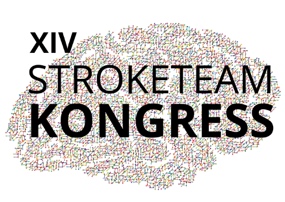 VÄLKOMMEN SOM UTSTÄLLARE PÅ STROKETEAMKONGRESSEN 2, 
CONVENTUM KONGRESS 8-9/9 2022För att det skall gå så smidigt som möjligt med ett mässdeltagande är det bra att vara väl förberedd. Vi har sammanställt praktisk information där ni hittar allt ni kan tänkas behöva veta gällande ert mässdeltagande:Mått Conventum KongressÖvrig info
Varmt välkommen till Conventum!Lokal:
Conventum Kongress
Fabriksgatan 17-19
702 23 Örebro
Telefon: 019-766 45 00
Hitta hit: www.conventum.se/hitta-hitLokal:
Conventum Kongress
Fabriksgatan 17-19
702 23 Örebro
Telefon: 019-766 45 00
Hitta hit: www.conventum.se/hitta-hitProjektledare Conventum:Namn: Maria Wizell Tel: 019-766 45 16e-post: maria.wizell@conventum.seAnsvariga för anmälan:MKON, Hilda StåhlTel: 040-258550e-post: hilda@mkon.seMonterinformation:Monterinformation:Beställningar av montertillbehör innan mötet:Hans HolmbergTel: 019-766 45 03e-post: hans.holmberg@conventum.seGodshantering på plats:Conventum VaktmästeriTel: 019-766 45 48Godsadress och märkning
Conventum Kongress
Möte Stroketeamkongressen
Namn, företag, monternummer.
Telefonnummer till eran monteransvarig
Fabriksgatan 17
702 23 ÖrebroGodsmottagning/-hämtning
Gods kan tas emot tidigast fredag den 2/9 mellan kl.08,00-16,00 och hämtas/skickas i retur senast måndagen den 12/9 kl.08,00-16,00.  Godset tas emot av Conventum och levereras till din monter. Telefon till vaktmästare: 019-766 45 48.Registrering
Samtliga utställare ska registrera sig när man kommer. Bär utställarkorten väl synligt under hela mötet.Registrering
Samtliga utställare ska registrera sig när man kommer. Bär utställarkorten väl synligt under hela mötet.Monterservice
Kontakta Hans Holmberg på tel. 019-766 45 03 alt. Hans.holmberg@conventum.se för frågor och beställning av montertillbehör innan ankomst. Kostnad betalas av utställare. Monterservice
Kontakta Hans Holmberg på tel. 019-766 45 03 alt. Hans.holmberg@conventum.se för frågor och beställning av montertillbehör innan ankomst. Kostnad betalas av utställare. Utställning
Utställningen är placerad på plan 2 i Conventum Kongress. 
I er monter ingår ett bord (b:180, d:70, h:75cm) med duk, en stol, el samt trådlöst internet. För ytterligare beställningar kontakta Monterservice.Utställning
Utställningen är placerad på plan 2 i Conventum Kongress. 
I er monter ingår ett bord (b:180, d:70, h:75cm) med duk, en stol, el samt trådlöst internet. För ytterligare beställningar kontakta Monterservice.Inflyttning
Ni är välkomna att ställa i ordning er utställningsyta onsdagen den 7/9 mellan kl. 15,00-21,00 och torsdagen den 23/9 mellan kl.06,00-08,00. Registrering för deltagarna börjar kl.08,30 och då ber vi er att utställningsytorna ska vara färdigställda innan dess. Inlastning sker från Conventum Kongress Fabriksgatan 17.Utflyttning
Ni får packa ihop er monter först efter sista lunchpausen klockan 13.45 på fredagen.
Ta med godset direkt eller packa ihop det, märk med fraktsedlar och lämna i montern för hämtning. Viktigt att fraktsedlar är fasttejpade på godset och att godset står på en fraktpall. Stäm av med Conventum Monterservice innan du lämnar Conventum. Beställning av hämtning ombesörjes av utställaren själv. Rigg/Nedrigg
Under byggnation och nedrigg ställer vi fram kärror och vagnar på entréplan som går bra att låna.
Observera att det inte är tillåtet att fästa med häftkuddar, dubbelhäftande tejp eller spikar/skruvar på väggar, pelare eller monterväggar. Vi rekommenderar istället kontorstejp, frystejp eller häftmassa. Om det skulle bli märken ersätter ni själva Conventum för detta. Kontakta Monterservice om ni har frågor, så hjälper de er.Rigg/Nedrigg
Under byggnation och nedrigg ställer vi fram kärror och vagnar på entréplan som går bra att låna.
Observera att det inte är tillåtet att fästa med häftkuddar, dubbelhäftande tejp eller spikar/skruvar på väggar, pelare eller monterväggar. Vi rekommenderar istället kontorstejp, frystejp eller häftmassa. Om det skulle bli märken ersätter ni själva Conventum för detta. Kontakta Monterservice om ni har frågor, så hjälper de er.Förtäring
- Lunch och fika ingår till er under mötet och denna kommer ställas fram ca.30 minuter före ordinarie tid till er utställare i utställningen på Conventum. Så att även ni ska kunna fika under tiden deltagarna är på föreläsningar.

Specialkost
Specialkost måste förbeställas senast en vecka innan ankomst till hilda@mkon.seMonterservering
Det är inte tillåtet att bjuda besökarna på medhavd mat eller alkohol i montrarna. Godis och frukt är tillåtet. Tänk dock på att det kan finnas deltagare som har luftburen allergi mot t.ex. nötter eller citrusfrukter.Förtäring
- Lunch och fika ingår till er under mötet och denna kommer ställas fram ca.30 minuter före ordinarie tid till er utställare i utställningen på Conventum. Så att även ni ska kunna fika under tiden deltagarna är på föreläsningar.

Specialkost
Specialkost måste förbeställas senast en vecka innan ankomst till hilda@mkon.seMonterservering
Det är inte tillåtet att bjuda besökarna på medhavd mat eller alkohol i montrarna. Godis och frukt är tillåtet. Tänk dock på att det kan finnas deltagare som har luftburen allergi mot t.ex. nötter eller citrusfrukter.Städning
Utställare ansvarar själv för städning i den egna montern. Monterstädning kan också beställas via Monterservice.Parkering
Gatuparkering och parkeringshus finns i närheten av Conventum. Lämpliga parkeringshus är under Conventum Arena och i Södergaraget på Änggatan.Internet
Trådlöst internet finns tillgängligt i hela anläggningen. Anslut till nätverket Conventum och lösenordet conventum2022Försäkring
Normalt sett har ni som utställare en egen företagsförsäkring som ger ett bra skydd. Montrarna omfattas av Conventums allmänna försäkring. Vid frågor om detaljer kontakta oss.HISSARBvlastkajplan1scenplan2plan3HöjdBreddDjupHiss 1  1350kgxxxx199 cm99 cm272 cmHiss 2 1350kgxxx199 cm99 cm272 cmVaruhiss 3000kgxxxx250 cm218 cm452 cmDÖRRARBreddHöjdEntrédörr202cm240cmGlasdörr ytterfoajé205cm201cmBalkongdörr plan 2200cm207cmDörr vid hiss till Forum161cm202cmTakhöjderHöjdYtterfoajé334cmGarderob288cmFoajé pl 0334cmFoajé pl 1360cmForum300cmFoajé pl 2310cm